В. Осеева «Добрая хозяюшка»Жила-была девочка. И был у неё петушок. Встанет утром петушок, запоёт:— Ку-ка-реку! Доброе утро, хозяюшка!Подбежит к девочке, поклюёт у неё из рук крошки, сядет с ней рядом на завалинке. Перышки разноцветные, словно маслом смазаны, гребешок на солнышке золотом отливает. Хороший был петушок.Увидала как-то раз девочка у соседки курочку. Понравилась ей курочка. Просит она соседку:— Отдай мне курочку, а я тебе своего петушка отдам.Услыхал петушок, свесил на сторону гребень, опустил голову, да делать нечего — сама хозяйка отдаёт.Согласилась соседка — дала курочку, взяла петушка. Стала девочка с курочкой дружить. Пушистая курочка, тёпленькая, что ни день — свежее яичко несёт.— Куд-кудах, моя хозяюшка! Кушай на здоровье яичко! Съест девочка яичко, возьмёт курочку на колени, перышки ей гладит, водичкой поит, пшеном угощает.Только раз приходит в гости соседка с уточкой. Понравилась девочке уточка. Просит она соседку:— Отдай мне твою уточку — я тебе свою курочку отдам.Услыхала курочка, опустила перышки, опечалилась, да делать нечего — сама хозяйка отдаёт.Стала девочка с уточкой дружить. Ходят вместе на речку купаться.Девочка плывёт — и уточка рядышком.— Тась-тась-тась, моя хозяюшка! Не плыви далеко — в речке дно глубоко! Выйдет девочка на бережок — и уточка за ней.Приходит раз сосед. За ошейник щенка ведёт. Увидала девочка:— Ах, какой щеночек хорошенький! Дай мне щенка — возьми мою уточку! Услыхала уточка, захлопала крыльями, закричала, да делать нечего. Взял ее сосед, сунул под мышку и унёс.Погладила девочка щенка и говорит:— Был у меня петушок — я за него курочку взяла, была курочка — я её за уточку отдала, теперь уточку на щенка променяла.Услышал это щенок, поджал хвост, спрятался под лавку, а ночью открыл лапой дверь и убежал.— Не хочу с такой хозяйкой дружить! Не умеет она дружбой дорожить.Проснулась девочка — никого у неё нет!В. Осеева «Волшебное слово»Маленький старичок с длинной седой бородой сидел на скамейке и зонтиком чертил что-то на песке.— Подвиньтесь, — сказал ему Павлик и присел на край.Старик подвинулся и, взглянув на красное, сердитое лицо мальчика, сказал:— С тобой что-то случилось?— Ну и ладно! А вам-то что? — покосился на него Павлик.— Мне ничего. А вот ты сейчас кричал, плакал, ссорился с кем-то…— Ещё бы! — сердито буркнул мальчик.— Я скоро совсем убегу из дому. — Убежишь?— Убегу! Из-за одной Ленки убегу.— Павлик сжал кулаки. — Я ей сейчас чуть не поддал хорошенько! Ни одной краски не даёт! А у самой сколько!— Не даёт? Ну, из-за этого убегать не стоит.— Не только из-за этого. Бабушка за одну морковку из кухни меня прогнала… прямо тряпкой, тряпкой…Павлик засопел от обиды.— Пустяки! — сказал старик. — Один поругает, другой пожалеет.— Никто меня не жалеет! — крикнул Павлик. — Брат на лодке едет кататься, а меня не берёт. Я ему говорю: «Возьми лучше, всё равно я от тебя не отстану, вёсла утащу, сам в лодку залезу!»Павлик стукнул кулаком по скамейке. И вдруг замолчал.— Что же, не берёт тебя брат?— А почему вы всё спрашиваете? Старик разгладил длинную бороду:— Я хочу тебе помочь. Есть такое волшебное слово… Павлик раскрыл рот.— Я скажу тебе это слово. Но помни: говорить его надо тихим голосом, глядя прямо в глаза тому, с кем говоришь. Помни— тихим голосом, глядя прямо в глаза…— А какое слово?Старик наклонился к самому уху мальчика. Мягкая борода его коснулась павликовой щеки. Он прошептал что-то и громко добавил:— Это волшебное слово. Но не забудь, как нужно говорить его.— Я попробую, — усмехнулся Павлик,— я сейчас же попробую. — Он вскочил и побежал домой.Лена сидела за столом и рисовала. Краски — зелёные, синие, красные — лежали перед ней. Увидев Павлика, она сейчас же сгребла их в кучу и накрыла рукой. «Обманул старик! — с досадой подумал мальчик. — Разве такая поймёт волшебное слово!..»Павлик боком подошёл к сестре и потянул её за рукав. Сестра оглянулась. Тогда, глядя ей в глаза, тихим голосом мальчик сказал:— Лена, дай мне одну краску… пожалуйста…Лена широко раскрыла глаза. Пальцы её разжались, и, снимая руку со стола, она смущённо пробормотала:— Какую тебе?— Мне синюю, — робко сказал Павлик. Он взял краску, подержал её в руках, походил с нею по комнате и отдал сестре. Ему не нужна была краска. Он думал теперь только о волшебном слове.«Пойду к бабушке. Она как раз стряпает. Прогонит или нет?» Павлик отворил дверь в кухню. Старушка снимала с противня горячие пирожки. Внук подбежал к ней, обеими руками повернул к себе красное морщинистое лицо, заглянул в глаза и прошептал:— Дай мне кусочек пирожка… пожалуйста.Бабушка выпрямилась.Волшебное слово так и засияло в каждой морщинке, в глазах, в улыбке.— Горяченького… горяченького захотел, голубчик мой! — приговаривала она,выбирая самый лучший, румяный пирожок.Павлик подпрыгнул от радости и расцеловал её в обе щеки. «Волшебник! Волшебник!» — повторял он про себя, вспоминая старика. За обедом Павлик сидел притихший и прислушивался к каждому слову брата. Когда брат сказал, что поедет кататься на лодке, Павлик положил руку на его плечо и тихо попросил:— Возьми меня, пожалуйста. За столом сразу все замолчали. Брат поднял брови и усмехнулся.— Возьми его, — вдруг сказала сестра. — Что тебе стоит!— Ну, отчего же не взять? — улыбнулась бабушка. — Конечно, возьми.— Пожалуйста, — повторил Павлик. Брат громко засмеялся, потрепал мальчика по плечу, взъерошил ему волосы:— Эх ты, путешественник! Ну ладно, собирайся! «Помогло! Опять помогло!»Павлик выскочил из-за стола и побежал на улицу. Но в сквере уже не было старика. Скамейка была пуста, и только на песке остались начерченные зонтиком непонятные знаки.А. Блок «Зайчик»Маленькому зайчику
На сырой ложбинке
Прежде глазки тешили
Белые цветочки…Осенью расплакались
Тонкие былинки,
Лапки наступают
На жёлтые листочки.Хмурая, дождливая
Наступила осень,
Всю капустку сняли,
Нечего украсть.Бедный зайчик прыгает
Возле мокрых сосен,
Страшно в лапы волку
Серому попасть…Думает о лете,
Прижимает уши,
На небо косится –
Неба не видать…Только б потеплее,
Только бы посуше…
Очень неприятно
По воде ступать!Дракон Комодо   Жил-был на свете дракон. Звали его Комодо.
   Он умел извергать огонь, и поэтому все окрестные жители его боялись. Заслышав его шаги, все разбегались и прятались.
   А шаги его было мудрено не услышать, потому что Комодо носил сразу три пары башмаков — у драконов ведь шесть ног! — и все шесть башмаков вместе, да ещё каждый башмак в отдельности, ужасно скрипели.
   Но вот однажды Комодо повстречал девочку Сьюзи, которая его ничуть не испугалась.
   — Зачем ты извергаешь огонь? — спросила она. — Ты же всех пугаешь!
   — Ну, — ответил дракон, — я… хм… я не знаю. Как-то не думал об этом. А что, больше не надо пугать?
   — Конечно, не надо, — сказала Сьюзи.
   — Ладно, не буду, — пообещал Комодо.
   Они попрощались, и Сьюзи пошла домой. Уже стемнело, но фонарщик Чарли почему-то не зажигал огней, и прохожие не знали толком, куда им идти.
   Оказывается, Чарли даже не вставал в этот день с постели. Он слишком устал накануне вечером и не успел ещё как следует отдохнуть. Он крепко спал и жевал во сне бутерброд.
   А мэр города, сэр Уильям, очень сердился. Он не знал, как зажечь уличные фонари.
   И тут Сьюзи пришла в голову удачная мысль. Она побежала назад, к пещере Комодо, и привела дракона в город. Они вдвоём обошли все улицы; дракон извергал огонь и зажигал подряд все фонари.
   Жители города очень обрадовались. С тех пор они совсем перестали бояться дракона. И каждый год, когда фонарщик Чарли уезжал в отпуск, они звали Комодо зажигать на улицах города фонари.А. Якобсон «Курица и таракан»Вышла хозяйка из дому, а дверь закрыть забыла. Курица это заметила и решила:
«Надо бы комнату осмотреть как следует».
И тотчас потихоньку шмыгнула в сени, а оттуда юркнула в кухню.
Таракан, который сидел в щели и грелся на солнышке, сердито её окликнул: — Эй, кумушка, ты что тут бродишь?
— Зашла вот взглянуть, как люди живут, — вежливо ответила курица.
— Что за люди! Это мой дом, люди тут только для того, чтобы мне прислуживать, — ещё более сердито сказал таракан.
— Да кто ж ты такой?
— Я? Странно, что ты этого не знаешь! Ведь я хозяин, я — таракан.
— Ага, так ты и есть таракан.
— Да, я и есть, я и есть. Посмотри на меня хорошенько, чтобы ты в другой раз сразу же меня узнала!
Курица склонила голову на бок и посмотрела.Посмотрела,заметила торчавшие из щели усы и понимающе кивнула головой.
Таракан спросил:
— Рассмотрела ты меня?
— Как же, как же, рассмотрела! — сказала курица.
— Страшный я зверь, правда?
— Страшный, страшный!
— Бык и то не больше меня будет!
— Где ему, где уж!
— Да и конь не сильней меня.
— Не сильней, нет, не сильней.
— А какой же я злющий, ух, какой злющий! — воскликнул таракан и пошевелил усами. — Кого схвачу — убью, кого настигну, тот живым не уйдёт!
— Ко-ко-кошмар! Ко-ко-кошмар! Ко-ко-кошмар! — прокудахтала курица и, вновь заглянув в щель, спросила: — Как же ты, кум, своих жертв убиваешь, как их жизни лишаешь?
— Крупных рогами закалываю, а мелочь ножищами затаптываю, — ответил таракан.
— Чем же ты кормишься, что ты такой могучий?
— Хлеб ем, мясо ем.
— А что же ты пьёшь, что у тебя в теле такая сила?
— Молоко пью, сливки пью. А сейчас — тебя, курица, съем!
— Вот так чудо! Ты, стало быть, откормлен на славу и, должно быть, очень хорош на вкус, — сказала курица и, вытянув шею, выклевала таракана из щели.
Выклевала и проглотила.
Проглотила, покачала головой и разочарованно сказала:
— Вот так хвастунишка! Козявка-букашка и та вкуснее, а уж крупяное зёрнышко намного лучше!Сутеев «Палочка-выручалочка»Шёл Ёжик домой. По дороге нагнал его Заяц, и пошли они вместе. Вдвоём дорога вдвое короче.
До дома далеко — идут, разговаривают.
А поперёк дороги палка лежала.
За разговором Заяц её не заметил — споткнулся, чуть было не упал.
— Ах, ты!.. — рассердился Заяц. Наподдал палку ногой, и она далеко в сторону отлетела.
А Ёжик поднял палку, закинул её себе на плечо и побежал догонять Зайца.
Увидел Заяц у Ежа палку, удивился:
— Зачем тебе палка? Что в ней толку?
— Эта палка не простая, — объяснил Ёжик. — Это палочка-выручалочка.
Заяц в ответ только фыркнул.
Пошли они дальше и дошли до ручья.
Заяц одним прыжком перескочил через ручей и крикнул уже с другого берега:
— Эй, Колючая Голова, бросай свою палку, тебе с нею сюда не перебраться!
Ничего не ответил Ёжик, отступил немного назад, разбежался, воткнул на бегу палку в середину ручья, одним махом перелетел на другой берег и стал рядом с Зайцем как ни в чём не бывало.
Заяц от удивления даже рот разинул:
— Здорово ты, оказывается, прыгаешь!
— Я прыгать совсем не умею, — сказал Ёжик, — это палочка-выручалочка — через всё-скакалочка мне помогла.
Пошли дальше. Прошли немного и вышли к болоту.
Заяц с кочки на кочку прыгает. Ёжик позади идёт, перед собой палкой дорогу проверяет.
— Эй, Колючая Голова, что ты там плетёшься еле-еле? Наверно, твоя палка…
Не успел Заяц договорить, как сорвался с кочки и провалился в трясину по самые уши. Вот-вот захлебнётся и утонет.
Перебрался Ёжик на кочку, поближе к Зайцу, и кричит:
— Хватайся за палку! Да покрепче!
Ухватился Заяц за палку. Ёжик изо всех сил дёрнул и вытянул своего друга из болота.
Когда выбрались на сухое место, Заяц говорит Ежу:
— Спасибо тебе, Ёжик, спас ты меня.
— Что ты! Это палочка-выручалочка — из беды-вытягалочка.
Пошли дальше и у самой опушки большого тёмного леса увидели на земле птенчика. Он выпал из гнезда и жалобно пищал, а родители кружились над ним, не зная, что делать.
— Помогите, помогите! — чирикали они.
Гнездо высоко — никак не достанешь. Ни Ёж, ни Заяц по деревьям лазить не умеют. А помочь надо.
Думал Ёжик, думал и придумал.
— Становись лицом к дереву! — скомандовал он Зайцу.
Заяц стал лицом к дереву. Ёжик посадил птенца на кончик своей палки, залез с ней Зайцу на плечи, поднял как мог палку и достал почти до самого гнезда.
Птенчик ещё раз пискнул и прыгнул прямо в гнездо.
Вот обрадовались его папа и мама! Вьются вокруг Зайца и Ежа, чирикают:
— Спасибо, спасибо, спасибо!
А Заяц говорит Ежу:
— Молодец, Ёжик! Хорошо придумал!
— Что ты! Это всё палочка-выручалочка — наверх-поднималочка!
Вошли в лес. Чем дальше идут, тем лес гуще, тем нее. Страшно Зайцу. А Ёжик виду не подаёт: идёт впереди, палкой ветки раздвигает.
И вдруг из-за дерева прямо на них огромный Волк выскочил, загородил дорогу, зарычал:
— Стой!
Остановились Заяц с Ежом.
Волк облизнулся, лязгнул зубами и сказал:
— Тебя, Ёж, я не трону, ты колючий, а вот тебя, Косой, целиком съем, с хвостом и ушами!
Задрожал Зайчик от страха, побелел весь, как в зимнюю пору, бежать не может: ноги к земле приросли. Закрыл глаза — сейчас его Волк съест.
Только Ёжик не растерялся: размахнулся своей палкой и что есть силы огрел Волка по спине.
Взвыл Волк от боли, подпрыгнул — и бежать…
Так и убежал, ни разу не обернувшись.
— Спасибо тебе, Ёжик, ты меня теперь и от Волка спас!
— Это палочка-выручалочка — по врагу-ударялочка, — ответил Ёжик.
Пошли дальше. Прошли лес и вышли на дорогу. А дорога тяжёлая, в гору идёт. Ёжик впереди топает, на палочку опирается, а бедный Заяц отстал, чуть не падает от усталости.
До дома совсем близко, а Заяц дальше идти не может.
— Ничего, — сказал Ёжик, — держись за мою палочку.
Ухватился Заяц за палку, и потащил его Ёжик в гору. И показалось Зайцу, будто идти легче стало.
— Смотри-ка, — говорит он Ежу, — твоя палочка-выручалочка и на этот раз мне помогла.
Так и привёл Ёжик Зайца к нему домой, а там давно его поджидала Зайчиха с зайчатами.
Радуются встрече, а Заяц и говорит Ежу:
— Кабы не эта твоя волшебная палочка-выручалочка, не видать бы мне родного дома.
Усмехнулся Ёжик и говорит:
— Бери от меня в подарок эту палочку, может быть, она тебе ещё пригодится.
Заяц даже опешил:
— А как же сам ты без такой волшебной палочки-выручалочки останешься?
— Ничего, — ответил Ёжик, — палку всегда найти можно, а вот выручалочку, — он постучал себе по лбу, — а выручалочка-то вот она где!
Тут всё понял Заяц.
— Верно ты сказал: важна не палка, а умная голова да доброе сердце!М.Пришвин «Еж»Раз шёл я по берегу нашего ручья и под кустом заметил ежа. Он тоже заметил меня, свернулся и затукал: тук-тук-тук. Очень похоже было, как если бы вдали шёл автомобиль. Я прикоснулся к нему кончиком сапога – он страшно фыркнул и поддал своими иголками в сапог.– А, ты так со мной! – сказал я и кончиком сапога спихнул его в ручей.Мгновенно ёж развернулся в воде и поплыл к берегу, как маленькая свинья, только вместо щетины на спине были иголки. Я взял палочку, скатил ею ежа в свою шляпу и понёс домой.Мышей у меня было много. Я слышал – ёжик их ловит, и решил: пусть он живёт у меня и ловит мышей.Так положил я этот колючий комок посреди пола и сел писать, а сам уголком глаза всё смотрю на ежа. Недолго он лежал неподвижно: как только я затих у стола, ёжик развернулся, огляделся, туда попробовал идти, сюда, выбрал себе наконец место под кроватью и там совершенно затих.Когда стемнело, я зажёг лампу, и – здравствуйте! – ёжик выбежал из-под кровати. Он, конечно, подумал на лампу, что это луна взошла в лесу: при луне ежи любят бегать по лесным полянкам.И так он пустился бегать по комнате, представляя, что это лесная полянка.Я взял трубку, закурил и пустил возле луны облачко. Стало совсем как в лесу: и луна и облако, а ноги мои были как стволы деревьев и, наверное, очень нравились ёжику: он так и шнырял между ними, понюхивая и почёсывая иголками задники у моих сапог.Прочитав газету, я уронил её на пол, перешёл в кровать и уснул.Сплю я всегда очень чутко. Слышу – какой-то шелест у меня в комнате. Чиркнул спичкой, зажёг свечу и только заметил, как ёж мелькнул под кровать. А газета лежала уже не возле стола, а посредине комнаты. Так я и оставил гореть свечу и сам не сплю, раздумывая:„Зачем это ёжику газета понадобилась?» Скоро мой жилец выбежал из-под кровати — и прямо к газете; завертелся возле неё, шумел, шумел, наконец, ухитрился: надел себе как-то на колючки уголок газеты и потащил её, огромную, в угол.Тут я и понял его: газета ему была как в лесу сухая листва, он тащил её себе для гнезда. И, оказалось, правда: в скором времени ёж весь обернулся газетой и сделал себе из неё настоящее гнездо. Кончив это важное дело, он вышел из своего жилища и остановился против кровати, разглядывая свечу-луну.Я подпустил облака и спрашиваю:– Что тебе ещё надо? Ёжик не испугался.– Пить хочешь?Я встал. Ёжик не бежит.Взял я тарелку, поставил на пол, принёс ведро с водой и то налью воды в тарелку, то опять волью в ведро, и так шумлю, будто это ручеёк поплёскивает.– Ну иди, иди. – говорю. – Видишь, я для тебя и луну устроил, и облака пустил, и вот тебе вода…Смотрю: будто двинулся вперёд. А я тоже немного подвинул к нему своё озеро. Он двинется, и я двину, да так и сошлись.– Пей, – говорю окончательно. Он и заплакал. А я так легонько по колючкам рукой провёл, будто погладил, и всё приговариваю:– Хороший ты малый, хороший! Напился ёж, я говорю:– Давай спать. Лёг и задул свечу.Вот не знаю, сколько я спал, слышу: опять у меня в комнате работа.Зажигаю свечу, и что же вы думаете? Ёжик бежит по комнате, и на колючках у него яблоко. Прибежал в гнездо, сложил его там и задругим бежит в угол, а в углу стоял мешок с яблоками и завалился. Вот ёж подбежал, свернулся около яблок, дёрнулся и опять бежит, на колючках другое яблоко тащит в гнездо.Так вот и устроился у меня жить ёжик. А сейчас я, как чай пить, непременно его к себе на стол и то молока ему налью в блюдечко – выпьет, то булочки дам – съест.Г. Скребицкий «Воришка»Однажды нам подарили молодую белку. Она очень скоро стала совсем ручная, бегала по всем комнатам, лазила на шкафы, этажерки, да так ловко никогда ничего не уронит, не разобьёт.В кабинете у отца над диваном были прибиты огромные оленьи рога. Белка часто по ним лазила: заберётся, бывало, на рог и сидит на нём, как на сучке дерева.Нас, ребят, она хорошо знала. Только войдёшь в комнату, белка прыг откуда-нибудь со шкафа прямо на плечо. Это значит — она просит сахару или конфетку. Очень любила сладкое. Конфеты и сахар у нас в столовой, в буфете лежали. Их никогда не запирали, потому что мы, дети, без спросу ничего не брали.Но вот как-то зовёт мама нас всех в столовую и показывает пустую вазочку:— Кто же это конфеты отсюда взял?Мы глядим друг на друга и молчим — не знаем, кто из нас это сделал. Мама покачала головой и ничего не сказала. А на следующий день сахар из буфета пропал и опять никто не сознался, что взял. Тут уж и отец рассердился, сказал, что теперь всё будет запирать, а нам всю неделю сладкого не даст.И белка заодно с нами без сладкого осталась.Вспрыгнет, бывало, на плечо, мордочкой о щёку трётся, за ухо зубами дёргает — просит сахару. А где его взять?Один раз после обеда сидел я тихонько на диване в столовой и читал. Вдруг вижу: белка вскочила на стол, схватила в зубы корочку хлеба — и на пол, а оттуда на шкаф. Через минуту, смотрю, опять на стол забралась, схватила вторую корочку — и опять на шкаф.«Постой, — думаю, — куда это она хлеб всё носит?» Поставил я стул, заглянул в шкаф. Вижу — старая мамина шляпа лежит. Приподнял я её — вот тебе раз! Чего-чего только под нею нет: и сахар, и конфеты, и хлеб, и разные косточки…Я — прямо к отцу, показываю: «Вот кто у нас воришка!»А отец рассмеялся и говорит:— Как же это я раньше не догадался! Ведь это наша белка на зиму себе запасы делает. Теперь осень, на воле все белки корм запасают, ну и наша не отстаёт, тоже запасается.После такого случая перестали от нас запирать сладкое, только к буфету крючок приделали, чтобы белка туда залезть не могла. Но белка на этом не успокоилась, всё продолжала запасы на зиму готовить. Найдёт корочку хлеба, орех или косточку — сейчас схватит, убежит и запрячет куда-нибудь.А то ходили мы как-то в лес за грибами. Пришли поздно вечером, усталые, поели — и скорее спать. Кошёлку с грибами на окне оставили: прохладно там, не испортятся до утра.Утром встаём — вся корзина пустая. Куда же грибы делись? Вдруг отец из кабинета кричит, нас зовёт. Прибежали к нему, глядим — все оленьи рога над диваном грибами увешаны. И на крючке для полотенца, и за зеркалом, и за картиной — всюду грибы. Это белка ранёхонько утром постаралась: развесила грибы себе на зиму посушить.В лесу белки всегда осенью грибы на сучьях сушат. Вот и наша поспешила. Видно, почуяла зиму.Скоро и вправду наступили холода. Белка всё старалась забраться куда-нибудь в уголок, где бы потеплее, а как-то раз она и вовсе пропала. Искали, искали её — нигде нет. Наверное, убежала в сад, а оттуда в лес.Жалко нам стало белочки, да ничего не поделаешь.Собрались топить печку, закрыли отдушник, наложили дров, подожгли. Вдруг в печке как завозится что-то, зашуршит! Мы отдушник поскорее открыли, а оттуда белка пулей выскочила — и прямо на шкаф.А дым из печки в комнату так и валит, в трубу никак не идёт. Что такое? Брат сделал из толстой проволоки крючок и просунул его через отдушину в трубу, чтобы узнать, нет ли там чего.Глядим — тащит из трубы галстук, мамину перчатку, даже бабушкину праздничную косынку там разыскал.Всё это наша белка себе для гнезда в трубу затащила. Вот ведь какая! Хоть и в доме живёт, а лесные повадки не оставляет. Такова уж, видно, их беличья натура.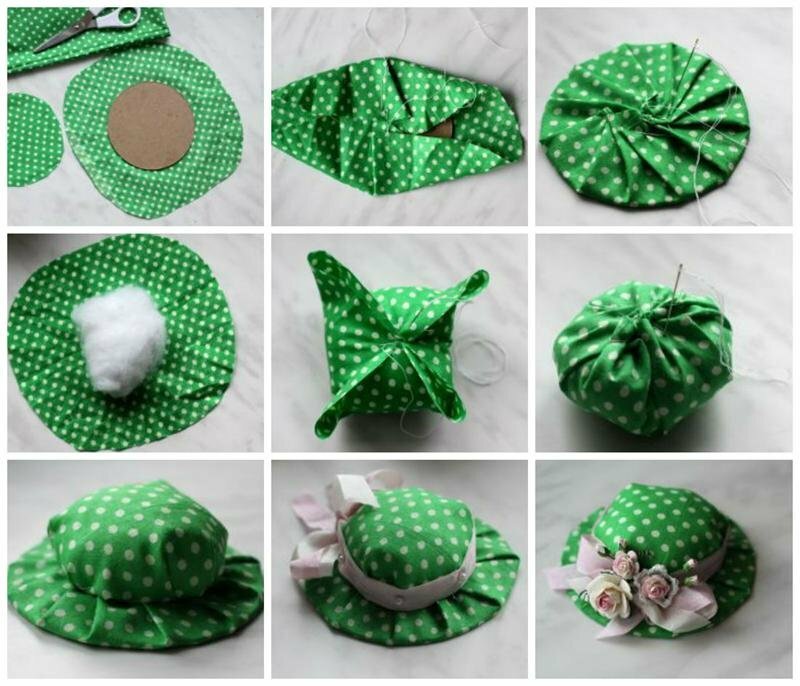 Понедельник 06.04.2020Понедельник 06.04.2020Тема урокаКлассная работаКонтроль1Математика«Больше и меньше на некоторое число»Учебник, стр. 72 №1, №2№3.Рабочая тетрадь стр. 104 № 1, № 2, № 3Сдаватьклассную работудо 15:00 (фото в личное сообщение в Viber, либо прислать на электронную почту EkSam2020@yandex.ru)2Русский язык«Разделительный мягкий знак»Учебник стр. 73 упр. 383Окружающий мир«С лукошком за грибами»Учебник стр. 58Хрестоматия  стр 66-67 читать4Литературное чтениеРассказы о детях. В. Осеева. «Добрая хозяюшка» «Волшебное слово»Прочитать рассказ  В. Осеевой. «Добрая хозяюшка» (под таблицей)Вторник 07.04.2020Вторник 07.04.2020Тема урокаКлассная работаКонтроль1Математика«На сколько меньше? На сколько больше?Учебник стр.73 №1Рабочая тетрадь стр.106 №1, №2, №32Русский язык«Разделительный мягкий и твердый знак»Учебник стр. 74 упражнение 403Литературное чтениеРассказы о детях. В. Осеева. «Добрая хозяюшка» «Волшебное слово»Прочитать рассказ  В. Осеевой «Волшебное слово». (под таблицей)Среда 08.04.2020Среда 08.04.2020Тема урокаКлассная работаКонтроль1Изо«Деревья» Индивидуальная работа.Нарисовать дерево, которое нравится больше всего.2Русский язык«Разделительный мягкий и твердый знак»Учебник стр. 75 выучить правило3Окружающий мир«С лукошком за грибами»Учебник стр. 59Хрестоматия стр 68 читать4Литературное чтениеСтихи о природе А.Блок «Зайчик»Прочитать стихотворение А. Блока «Зайчик» (под таблицей), нарисовать рисунок. Четверг 09.04.2020Четверг 09.04.2020Тема урокаКлассная работаКонтроль1Математика«На сколько меньше? На сколько больше?»Учебник стр.73  №2Рабочая тетрадь стр.107  №4,  №52Русский язык«Разделительный мягкий и твердый знак»Спишите слова в тетрадь вставляя пропущенные буквы:ДЕН_КИ , ПЕН_КИ, ОГОН_КИ, КОН_КИ, СЧАСТ_Е, ЗДОРОВ_Е, ОСЕН_Ю, ВОРОБ_И, МУРАВ_И, ОБ_ЕЗД, С_ЕЗД, С_ЕХАТЬ, В_ЮГА, Л_ЕТ, С_ЕЛ, ОБ_ЯВЛЕНИЕ.Спишите стихотворение:Мягкий знак - хитрый знак. Не называть его никак. Он не произносится, Но в слово часто просится.Был мягкий знак высоковат...Сказали буквы строго:Эй, наклонись немного!И так согнулся он, чудак,Что превратился в твердый знак.3ТехнологияИгольницаСделать игольцу (фото под таблицей)